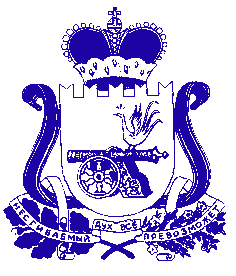 Администрация муниципального образования «Сафоновский район» Смоленской областиПОСТАНОВЛЕНИЕот 09.12.2021 № 1584 В соответствии с Федеральным законом от 27.07.2010 № 210-ФЗ                           «Об организации предоставления государственных и муниципальных услуг», статьей 72 Земельного кодекса Российской Федерации, Федеральным законом                       от 06.10.2003 № 131-ФЗ «Об общих принципах организации местного самоуправления в Российской Федерации», Федеральным законом                                       от 31.07.2020 № 248-ФЗ «О государственном контроле (надзоре) и муниципальном контроле в Российской Федерации», Порядком разработки и утверждения административных регламентов предоставления муниципальных услуг, утвержденным постановлением Администрации муниципального образования «Сафоновский район» Смоленской области от 06.06.2012 № 700                                                   (в редакции постановлений Администрации муниципального образования «Сафоновский район» Смоленской области от 12.11.2012 № 1515,                                        от 03.07.2019 № 913), руководствуясь Уставом муниципального образования «Сафоновский район» Смоленской области, Администрация муниципального образования «Сафоновский район» Смоленской областиПОСТАНОВЛЯЕТ:1. Признать утратившим силу постановление Администрации муниципального образования «Сафоновский район» Смоленской области от 16.11.2016 № 1299                    «Об утверждении Административного регламента по осуществлению муниципального земельного контроля на территории муниципального образования «Сафоновский район» Смоленской области» в редакции: - постановления Администрации муниципального образования «Сафоновский район» Смоленской области от 30.01.2017 № 102 «О внесении изменений в Административный регламент Администрации муниципального образования «Сафоновский район» Смоленской области осуществления муниципального земельного контроля на территории муниципального образования «Сафоновский район» Смоленской области»; - постановления Администрации муниципального образования «Сафоновский район» Смоленской области от 09.06.2017 № 728 «О внесении изменений в Административный регламент Администрации муниципального образования «Сафоновский район» Смоленской области осуществления муниципального земельного контроля на территории муниципального образования «Сафоновский район» Смоленской области»;- постановления Администрации муниципального образования «Сафоновский район» Смоленской области от 26.01.2018 № 82 «О внесении изменений в Административный регламент Администрации муниципального образования «Сафоновский район» Смоленской области осуществления муниципального земельного контроля на территории муниципального образования «Сафоновский район» Смоленской области».2. Опубликовать настоящее постановление на официальном сайте Администрации муниципального образования «Сафоновский район» Смоленской области в информационно-телекоммуникационной сети Интернет и в средствах массовой информации (газета «Сафоновская правда»).Глава муниципального образования «Сафоновский район» Смоленской области				       А.И.ЛапиковО признании утратившим силу постановления Администрации муниципального образования  «Сафоновский район» Смоленской области от 16.11.2016 № 1299 «Об утверждении Административного регламента по осуществлению муниципального земельного контроля на территории муниципального образования  «Сафоновский район» Смоленской области»